Муфты зубчатые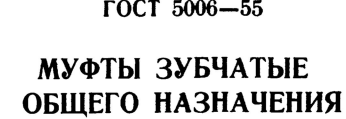 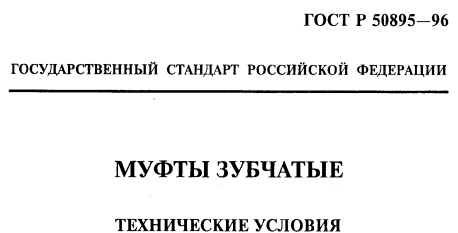 Муфты МУВП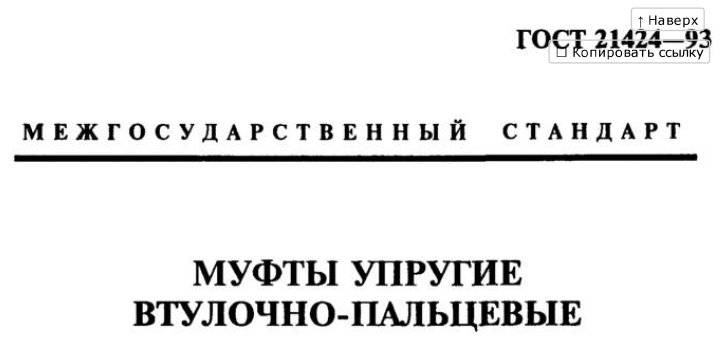 Прочие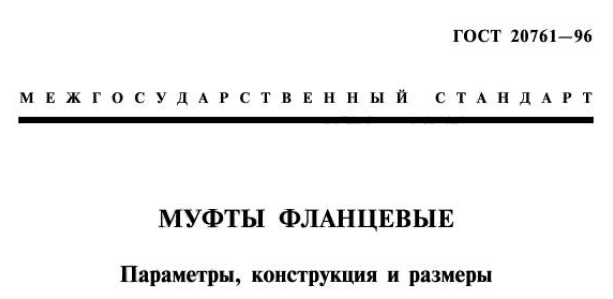 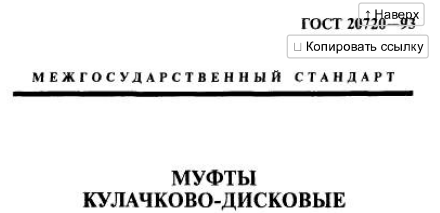 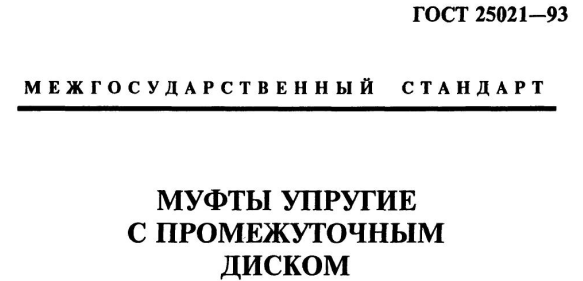 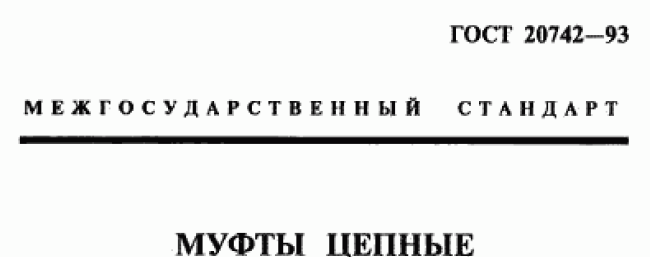 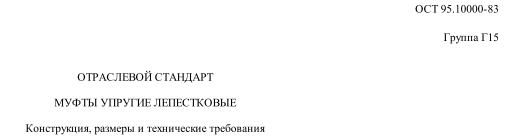 Колеса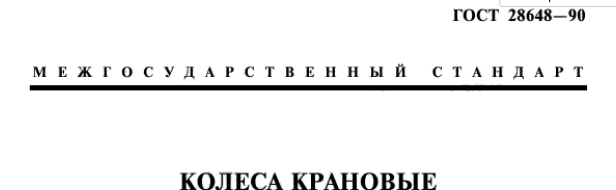 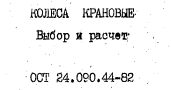 Подвески 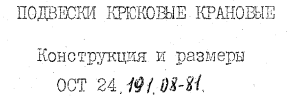 Крюки 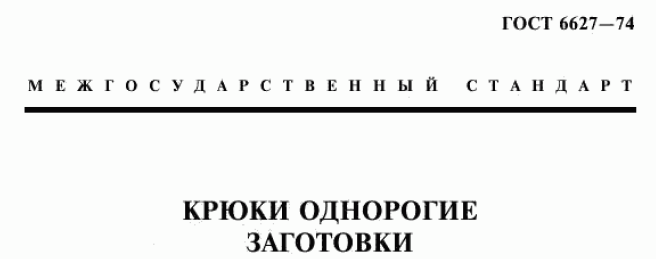 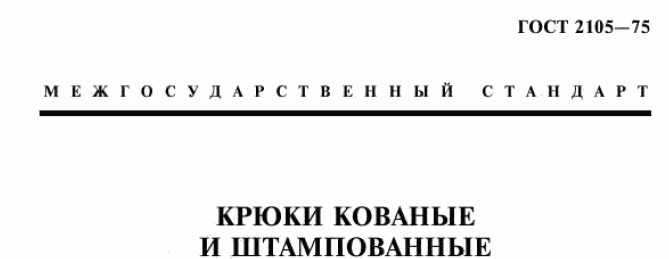 Краны 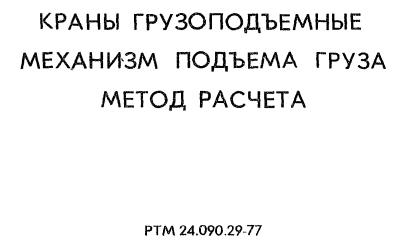 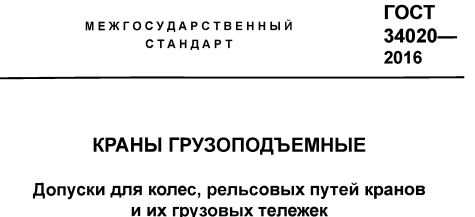 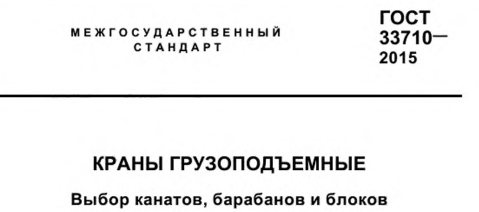 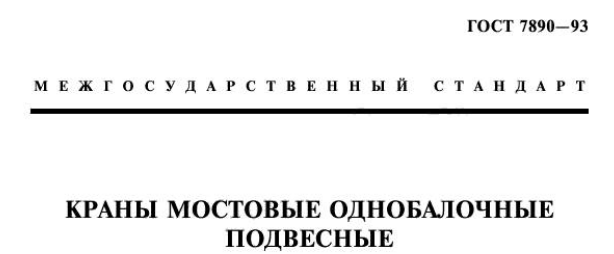 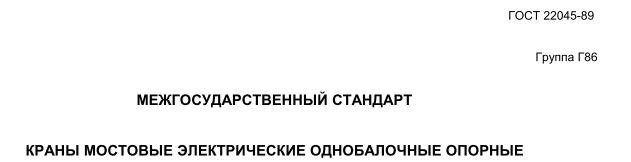 материалы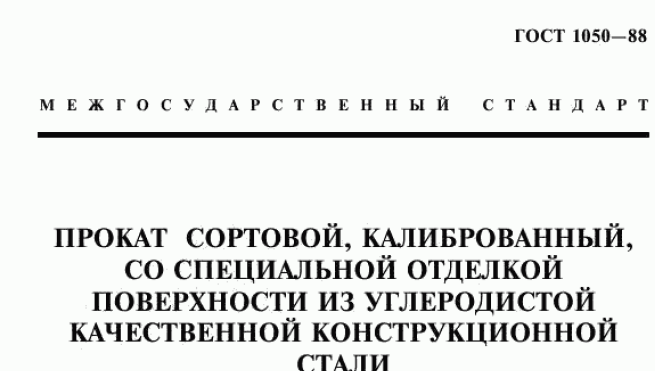 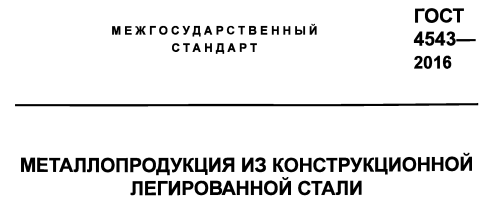 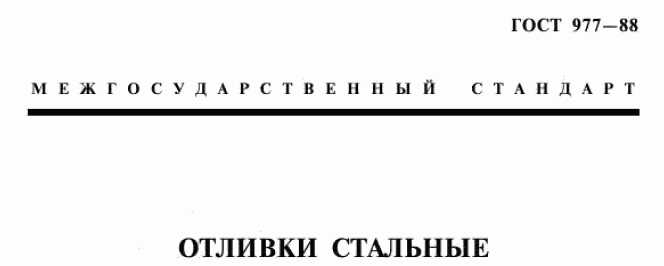 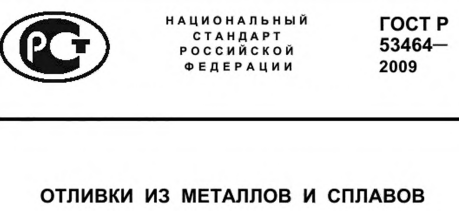 Блоки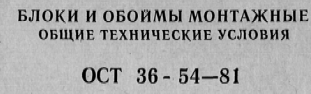 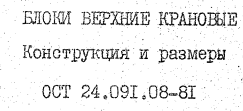 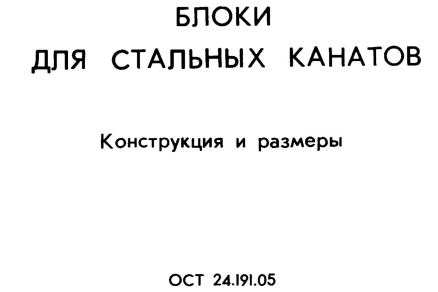 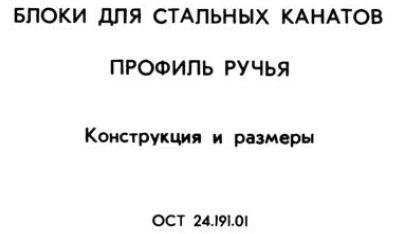 Барабаны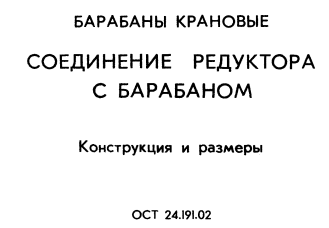 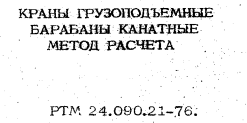 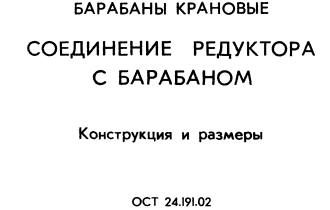 